РОССИЙСКАЯ ФЕДЕРАЦИЯФЕДЕРАЛЬНЫЙ ЗАКОНО ВНЕСЕНИИ ИЗМЕНЕНИЙВ ОТДЕЛЬНЫЕ ЗАКОНОДАТЕЛЬНЫЕ АКТЫ РОССИЙСКОЙ ФЕДЕРАЦИИПринятГосударственной Думой27 июня 2023 годаОдобренСоветом Федерации5 июля 2023 годаСтатья 1Внести в Федеральный закон "О прокуратуре Российской Федерации" (в редакции Федерального закона от 17 ноября 1995 года N 168-ФЗ) (Ведомости Съезда народных депутатов Российской Федерации и Верховного Совета Российской Федерации, 1992, N 8, ст. 366; Собрание законодательства Российской Федерации, 1995, N 47, ст. 4472; 1999, N 7, ст. 878; 2011, N 48, ст. 6730; 2012, N 50, ст. 6954; 2013, N 19, ст. 2329; 2014, N 30, ст. 4234; 2015, N 41, ст. 5639; 2017, N 1, ст. 46; N 27, ст. 3929; 2020, N 46, ст. 7211; 2022, N 50, ст. 8792; 2023, N 1, ст. 6) следующие изменения:1) статью 40.2 дополнить пунктом 4 следующего содержания:"4. Генеральный прокурор Российской Федерации освобождается от ответственности за несоблюдение ограничений и запретов, требований о предотвращении или об урегулировании конфликта интересов и неисполнение обязанностей, установленных настоящим Федеральным законом и другими федеральными законами в целях противодействия коррупции, в случае, если несоблюдение таких ограничений, запретов и требований, а также неисполнение таких обязанностей признается следствием не зависящих от него обстоятельств в порядке, предусмотренном частями 3 - 6 статьи 13 Федерального закона от 25 декабря 2008 года N 273-ФЗ "О противодействии коррупции".";2) статью 41.8 дополнить пунктом 1.1 следующего содержания:"1.1. Прокурорский работник освобождается от ответственности за несоблюдение ограничений и запретов, требований о предотвращении или об урегулировании конфликта интересов и неисполнение обязанностей, установленных настоящим Федеральным законом и другими федеральными законами в целях противодействия коррупции, в случае, если несоблюдение таких ограничений, запретов и требований, а также неисполнение таких обязанностей признается следствием не зависящих от него обстоятельств в порядке, предусмотренном частями 3 - 6 статьи 13 Федерального закона от 25 декабря 2008 года N 273-ФЗ "О противодействии коррупции".";3) в статье 41.9:а) в пункте 1:абзац второй дополнить словами ", за исключением случаев, установленных федеральными законами";в абзаце третьем слова "либо представления заведомо недостоверных или неполных сведений" заменить словами ", представления заведомо неполных сведений, за исключением случаев, установленных федеральными законами, либо представления заведомо недостоверных сведений";в абзаце седьмом слова "инструментами. При этом" заменить словами "инструментами, за исключением случаев, установленных федеральными законами. При этом";б) пункт 2 дополнить словами ", за исключением случаев, установленных федеральными законами".Статья 2Статью 12.1 Закона Российской Федерации от 26 июня 1992 года N 3132-I "О статусе судей в Российской Федерации" (Ведомости Съезда народных депутатов Российской Федерации и Верховного Совета Российской Федерации, 1992, N 30, ст. 1792; Собрание законодательства Российской Федерации, 2001, N 51, ст. 4834; 2013, N 27, ст. 3471; 2014, N 11, ст. 1094; 2018, N 31, ст. 4832) дополнить пунктами 10 - 13 следующего содержания:"10. Судья освобождается от дисциплинарной ответственности за несоблюдение ограничений и запретов, требований о предотвращении или об урегулировании конфликта интересов и неисполнение обязанностей, установленных в целях противодействия коррупции настоящим Законом и (или) кодексом судейской этики, утверждаемым Всероссийским съездом судей, если несоблюдение таких ограничений, запретов и требований, а также неисполнение таких обязанностей признается следствием не зависящих от него обстоятельств в порядке, предусмотренном настоящей статьей. Соблюдение таких ограничений, запретов и требований, а также исполнение таких обязанностей должно быть обеспечено судьей не позднее чем через один месяц со дня прекращения действия не зависящих от него обстоятельств, препятствующих соблюдению таких ограничений, запретов и требований, а также исполнению таких обязанностей.11. Для целей настоящего Закона не зависящими от судьи обстоятельствами признаются находящиеся вне контроля затронутого ими судьи чрезвычайные и непредотвратимые обстоятельства, которых при данных условиях нельзя было ожидать или избежать либо которые нельзя было преодолеть, которые исключают возможность соблюдения ограничений и запретов, требований о предотвращении или об урегулировании конфликта интересов и исполнения обязанностей, установленных настоящим Законом. К таким обстоятельствам, в частности, относятся стихийные бедствия (в том числе землетрясение, наводнение, ураган), пожар, массовые заболевания (эпидемии), забастовки, военные действия, террористические акты, запретительные или ограничительные меры, принимаемые государственными органами (в том числе государственными органами иностранных государств) и органами местного самоуправления. Не зависящими от судьи обстоятельствами не могут быть признаны регулярно повторяющиеся и прогнозируемые события и явления, а также обстоятельства, наступление которых зависело от воли или действий судьи, ссылающегося на наличие этих обстоятельств.12. Причинно-следственная связь между возникновением не зависящих от судьи обстоятельств, указанных в пункте 11 настоящей статьи, и невозможностью соблюдения ограничений и запретов, требований о предотвращении или об урегулировании конфликта интересов и неисполнением обязанностей, установленных настоящим Законом и (или) кодексом судейской этики, утверждаемым Всероссийским съездом судей, является условием признания таких не зависящих от судьи обстоятельств основанием для освобождения этого судьи от дисциплинарной ответственности за несоблюдение указанных ограничений и запретов, требований о предотвращении или об урегулировании конфликта интересов и неисполнение данных обязанностей.13. Уведомление о возникновении не зависящих от судьи обстоятельств, препятствующих соблюдению ограничений, запретов и требований и (или) исполнению обязанностей, установленных в целях противодействия коррупции настоящим Законом и (или) кодексом судейской этики, утверждаемым Всероссийским съездом судей, подается судьей в суд, в котором он занимает должность судьи, мировым судьей - в районный (городской) суд по территории нахождения судебного участка. К указанному уведомлению прилагаются документы, материалы и (или) информация (при наличии), подтверждающие факт наступления не зависящих от судьи обстоятельств.".Статья 3Статью 10 Федерального закона от 8 мая 1994 года N 3-ФЗ "О статусе сенатора Российской Федерации и статусе депутата Государственной Думы Федерального Собрания Российской Федерации" (в редакции Федерального закона от 5 июля 1999 года N 133-ФЗ) (Собрание законодательства Российской Федерации, 1994, N 2, ст. 74; 1999, N 28, ст. 3466; 2011, N 48, ст. 6730; 2012, N 50, ст. 6954; 2013, N 19, ст. 2329; 2015, N 45, ст. 6204; 2020, N 52, ст. 8586; 2023, N 6, ст. 919) дополнить частью девятой.1 следующего содержания:"9.1. Сенатор Российской Федерации, депутат Государственной Думы освобождаются от ответственности за несоблюдение ограничений и запретов, требований о предотвращении или об урегулировании конфликта интересов и неисполнение обязанностей, установленных федеральными конституционными законами, настоящим Федеральным законом и другими федеральными законами в целях противодействия коррупции, в случае, если несоблюдение таких ограничений, запретов и требований, а также неисполнение таких обязанностей признается следствием не зависящих от них обстоятельств в порядке, предусмотренном частями 3 - 6 статьи 13 Федерального закона от 25 декабря 2008 года N 273-ФЗ "О противодействии коррупции".".Статья 4Внести в Федеральный закон от 21 июля 1997 года N 114-ФЗ "О службе в таможенных органах Российской Федерации" (Собрание законодательства Российской Федерации, 1997, N 30, ст. 3586; 2011, N 48, ст. 6730; 2012, N 50, ст. 6954; 2013, N 19, ст. 2329; 2017, N 1, ст. 46; N 27, ст. 3929) следующие изменения:1) в статье 29.1:а) слова "За несоблюдение" заменить словами "1. За несоблюдение";б) дополнить пунктом 2 следующего содержания:"2. Сотрудник таможенных органов освобождается от ответственности за несоблюдение ограничений и запретов, требований о предотвращении или об урегулировании конфликта интересов и неисполнение обязанностей, установленных настоящим Федеральным законом и другими федеральными законами в целях противодействия коррупции, в случае, если несоблюдение таких ограничений, запретов и требований, а также неисполнение таких обязанностей признается следствием не зависящих от него обстоятельств в порядке, предусмотренном частями 3 - 6 статьи 13 Федерального закона от 25 декабря 2008 года N 273-ФЗ "О противодействии коррупции".";2) в статье 29.2:а) в пункте 1:абзац второй дополнить словами ", за исключением случаев, установленных федеральными законами";в абзаце третьем слова "либо представления заведомо недостоверных или неполных сведений" заменить словами ", представления заведомо неполных сведений, за исключением случаев, установленных федеральными законами, либо представления заведомо недостоверных сведений";в абзаце седьмом слова "инструментами. При этом" заменить словами "инструментами, за исключением случаев, установленных федеральными законами. При этом";б) пункт 2 дополнить словами ", за исключением случаев, установленных федеральными законами".Статья 5Статью 8 Федерального закона от 8 января 1998 года N 7-ФЗ "О Судебном департаменте при Верховном Суде Российской Федерации" (Собрание законодательства Российской Федерации, 1998, N 2, ст. 223; 2007, N 10, ст. 1151; 2015, N 41, ст. 5639) дополнить пунктом 5 следующего содержания:"5. Генеральный директор Судебного департамента освобождается от ответственности за несоблюдение ограничений и запретов, требований о предотвращении или об урегулировании конфликта интересов и неисполнение обязанностей, установленных настоящим Федеральным законом и другими федеральными законами в целях противодействия коррупции, в случае, если несоблюдение таких ограничений, запретов и требований, а также неисполнение таких обязанностей признается следствием не зависящих от него обстоятельств в порядке, предусмотренном частями 3 - 6 статьи 13 Федерального закона от 25 декабря 2008 года N 273-ФЗ "О противодействии коррупции".".Статья 6Внести в Федеральный закон от 28 марта 1998 года N 53-ФЗ "О воинской обязанности и военной службе" (Собрание законодательства Российской Федерации, 1998, N 13, ст. 1475; N 30, ст. 3613; 2001, N 30, ст. 3061; 2002, N 26, ст. 2521; N 30, ст. 3029, 3033; 2003, N 1, ст. 1; N 27, ст. 2700; 2004, N 18, ст. 1687; N 25, ст. 2484; N 35, ст. 3607; N 49, ст. 4848; 2005, N 14, ст. 1212; 2006, N 11, ст. 1148; N 29, ст. 3122, 3123; 2007, N 50, ст. 6241; 2008, N 52, ст. 6235; 2009, N 26, ст. 3124; N 48, ст. 5736; 2011, N 30, ст. 4589; N 46, ст. 6407; N 48, ст. 6730; N 50, ст. 7366; 2012, N 50, ст. 6954; N 53, ст. 7613; 2013, N 19, ст. 2329; N 27, ст. 3477; 2014, N 11, ст. 1094; N 26, ст. 3365; N 49, ст. 6924; N 52, ст. 7542; 2015, N 29, ст. 4356; 2016, N 27, ст. 4160, 4238; 2017, N 1, ст. 46, 53; N 27, ст. 3929; 2018, N 32, ст. 5100; 2019, N 18, ст. 2222; N 40, ст. 5488; N 51, ст. 7484; 2020, N 12, ст. 1656; N 29, ст. 4510; 2021, N 18, ст. 3060, 3074; 2022, N 1, ст. 66; N 29, ст. 5282, 5303; 2023, N 16, ст. 2755; Российская газета, 2023, 20 июня) следующие изменения:1) в пункте 1 статьи 51:а) в подпункте "д.1":абзац второй дополнить словами ", за исключением случаев, установленных федеральными законами";в абзаце третьем слова "либо представления заведомо недостоверных или неполных сведений" заменить словами ", представления заведомо неполных сведений, за исключением случаев, установленных федеральными законами, либо представления заведомо недостоверных сведений";в абзаце седьмом слова "инструментами. При этом" заменить словами "инструментами, за исключением случаев, установленных федеральными законами. При этом";б) подпункт "д.2" дополнить словами ", за исключением случаев, установленных федеральными законами";2) статью 51.1 дополнить пунктом 3.2 следующего содержания:"3.2. Военнослужащий освобождается от ответственности за несоблюдение ограничений и запретов, требований о предотвращении или об урегулировании конфликта интересов и неисполнение обязанностей, установленных настоящим Федеральным законом и другими федеральными законами в целях противодействия коррупции, в случае, если несоблюдение таких ограничений, запретов и требований, а также неисполнение таких обязанностей признается следствием не зависящих от него обстоятельств в порядке, предусмотренном частями 3 - 6 статьи 13 Федерального закона от 25 декабря 2008 года N 273-ФЗ "О противодействии коррупции".".Статья 7Статью 29 Федерального закона от 12 июня 2002 года N 67-ФЗ "Об основных гарантиях избирательных прав и права на участие в референдуме граждан Российской Федерации" (Собрание законодательства Российской Федерации, 2002, N 24, ст. 2253; 2005, N 30, ст. 3104; 2006, N 31, ст. 3427; 2007, N 10, ст. 1151; N 17, ст. 1938; N 31, ст. 4011; 2008, N 52, ст. 6229; 2009, N 20, ст. 2391; 2010, N 17, ст. 1986; 2011, N 1, ст. 16; N 43, ст. 5975; 2012, N 19, ст. 2274; N 41, ст. 5522; 2013, N 14, ст. 1648; N 27, ст. 3477; 2015, N 41, ст. 5639; 2016, N 7, ст. 917; N 11, ст. 1493; 2017, N 15, ст. 2139; N 23, ст. 3227; 2019, N 22, ст. 2660; 2020, N 9, ст. 1119; N 21, ст. 3232; N 31, ст. 5026; 2021, N 15, ст. 2456; 2022, N 12, ст. 1787; N 14, ст. 2203; N 50, ст. 8792; 2023, N 23, ст. 4004) дополнить пунктом 6.3 следующего содержания:"6.3. Член комиссии с правом решающего голоса, работающий в комиссии на постоянной (штатной) основе, освобождается от ответственности за несоблюдение ограничений и запретов, требований о предотвращении или об урегулировании конфликта интересов и неисполнение обязанностей, установленных настоящим Федеральным законом и другими федеральными законами в целях противодействия коррупции, в случае, если несоблюдение таких ограничений, запретов и требований, а также неисполнение таких обязанностей признается следствием не зависящих от него обстоятельств в порядке, предусмотренном частями 3 - 6 статьи 13 Федерального закона от 25 декабря 2008 года N 273-ФЗ "О противодействии коррупции".".Статья 8Внести в Федеральный закон от 10 июля 2002 года N 86-ФЗ "О Центральном банке Российской Федерации (Банке России)" (Собрание законодательства Российской Федерации, 2002, N 28, ст. 2790; 2008, N 52, ст. 6229; 2012, N 50, ст. 6954; 2013, N 19, ст. 2329; N 30, ст. 4084; 2017, N 1, ст. 46; 2019, N 52, ст. 7787; 2021, N 18, ст. 3060; Российская газета, 2023, 20 июня) следующие изменения:1) статью 14 дополнить частью девятой следующего содержания:"Председатель Банка России освобождается от ответственности за несоблюдение ограничений и запретов, требований о предотвращении или об урегулировании конфликта интересов и неисполнение обязанностей, установленных настоящим Федеральным законом и другими федеральными законами в целях противодействия коррупции, в случае, если несоблюдение таких ограничений, запретов и требований, а также неисполнение таких обязанностей признается следствием не зависящих от него обстоятельств в порядке, предусмотренном частями 3 - 6 статьи 13 Федерального закона от 25 декабря 2008 года N 273-ФЗ "О противодействии коррупции".";2) часть четвертую статьи 19 изложить в следующей редакции:"На членов Совета директоров распространяются ограничения, запреты, обязанности и основания освобождения от ответственности, установленные главой XIV настоящего Федерального закона, с учетом особенностей, установленных настоящей главой.";3) статью 90 дополнить частью шестой следующего содержания:"Служащий Банка России освобождается от ответственности за несоблюдение ограничений и запретов, требований о предотвращении или об урегулировании конфликта интересов и неисполнение обязанностей, установленных настоящим Федеральным законом и другими федеральными законами в целях противодействия коррупции, в случае, если несоблюдение таких ограничений, запретов и требований, а также неисполнение таких обязанностей признается следствием не зависящих от него обстоятельств в порядке, предусмотренном частями 3 - 6 статьи 13 Федерального закона от 25 декабря 2008 года N 273-ФЗ "О противодействии коррупции".".Статья 9Внести в Федеральный закон от 6 октября 2003 года N 131-ФЗ "Об общих принципах организации местного самоуправления в Российской Федерации" (Собрание законодательства Российской Федерации, 2003, N 40, ст. 3822; 2004, N 25, ст. 2484; 2005, N 30, ст. 3104; 2006, N 1, ст. 10; N 8, ст. 852; N 31, ст. 3427; 2007, N 10, ст. 1151; N 43, ст. 5084; N 45, ст. 5430; 2008, N 52, ст. 6229, 6236; 2009, N 19, ст. 2280; N 52, ст. 6441; 2010, N 49, ст. 6411; 2011, N 19, ст. 2705; N 31, ст. 4703; N 48, ст. 6730; N 49, ст. 7039; 2013, N 19, ст. 2329; 2014, N 22, ст. 2770; N 26, ст. 3771; N 40, ст. 5321; N 52, ст. 7542; 2015, N 6, ст. 886; N 10, ст. 1393; N 13, ст. 1807; N 27, ст. 3978; N 45, ст. 6204; 2016, N 1, ст. 66; N 23, ст. 3295; 2017, N 1, ст. 35, 46; N 15, ст. 2137, 2139; N 24, ст. 3476; N 30, ст. 4451; N 31, ст. 4766; N 50, ст. 7551; 2018, N 17, ст. 2432; N 32, ст. 5100; N 45, ст. 6837, 6839; 2019, N 18, ст. 2211; N 30, ст. 4130; N 51, ст. 7484; 2020, N 17, ст. 2726; 2021, N 18, ст. 3060; N 47, ст. 7745; 2023, N 6, ст. 919) следующие изменения:1) статью 36 дополнить частью 4.2 следующего содержания:"4.2. Глава муниципального образования освобождается от ответственности за несоблюдение ограничений и запретов, требований о предотвращении или об урегулировании конфликта интересов и неисполнение обязанностей, установленных настоящим Федеральным законом и другими федеральными законами в целях противодействия коррупции, в случае, если несоблюдение таких ограничений, запретов и требований, а также неисполнение таких обязанностей признается следствием не зависящих от него обстоятельств в порядке, предусмотренном частями 3 - 6 статьи 13 Федерального закона от 25 декабря 2008 года N 273-ФЗ "О противодействии коррупции".";2) статью 37 дополнить частью 9.2 следующего содержания:"9.2. Глава местной администрации освобождается от ответственности за несоблюдение ограничений и запретов, требований о предотвращении или об урегулировании конфликта интересов и неисполнение обязанностей, установленных настоящим Федеральным законом и другими федеральными законами в целях противодействия коррупции, в случае, если несоблюдение таких ограничений, запретов и требований, а также неисполнение таких обязанностей признается следствием не зависящих от него обстоятельств в порядке, предусмотренном частями 3 - 6 статьи 13 Федерального закона от 25 декабря 2008 года N 273-ФЗ "О противодействии коррупции".";3) статью 40 дополнить частью 7.5 следующего содержания:"7.5. Депутат, член выборного органа местного самоуправления, выборное должностное лицо местного самоуправления, иное лицо, замещающее муниципальную должность, освобождаются от ответственности за несоблюдение ограничений и запретов, требований о предотвращении или об урегулировании конфликта интересов и неисполнение обязанностей, установленных настоящим Федеральным законом и другими федеральными законами в целях противодействия коррупции, в случае, если несоблюдение таких ограничений, запретов и требований, а также неисполнение таких обязанностей признается следствием не зависящих от указанных лиц обстоятельств в порядке, предусмотренном частями 3 - 6 статьи 13 Федерального закона от 25 декабря 2008 года N 273-ФЗ "О противодействии коррупции".".Статья 10Внести в Федеральный закон от 27 июля 2004 года N 79-ФЗ "О государственной гражданской службе Российской Федерации" (Собрание законодательства Российской Федерации, 2004, N 31, ст. 3215; 2008, N 52, ст. 6235; 2011, N 48, ст. 6730; 2012, N 50, ст. 6954; 2013, N 19, ст. 2329; 2014, N 52, ст. 7542; 2015, N 41, ст. 5639; 2017, N 27, ст. 3929) следующие изменения:1) в статье 19:а) часть 3.2 дополнить словами ", за исключением случаев, установленных федеральными законами";б) часть 4.1 дополнить словами ", за исключением случаев, установленных федеральными законами";2) в статье 20:а) в части 6.1 слова "недостоверных или" исключить, дополнить словами ", за исключением случаев, установленных федеральными законами";б) дополнить частью 6.2 следующего содержания:"6.2. Представление гражданским служащим заведомо недостоверных сведений, указанных в части 6.1 настоящей статьи, является правонарушением, влекущим увольнение гражданского служащего с гражданской службы.";3) в статье 20.1:а) часть 3 изложить в следующей редакции:"3. Непредставление гражданским служащим сведений о своих расходах, а также о расходах членов своей семьи в случае, если представление таких сведений обязательно, либо представление заведомо неполных сведений является правонарушением, влекущим увольнение гражданского служащего с гражданской службы, за исключением случаев, установленных федеральными законами.";б) дополнить частью 4 следующего содержания:"4. Представление гражданским служащим заведомо недостоверных сведений, указанных в части 3 настоящей статьи, является правонарушением, влекущим увольнение гражданского служащего с гражданской службы.";4) в статье 59.1:а) в абзаце первом слова "За несоблюдение" заменить словами "1. За несоблюдение";б) дополнить частью 2 следующего содержания:"2. Гражданский служащий освобождается от ответственности за несоблюдение ограничений и запретов, требований о предотвращении или об урегулировании конфликта интересов и неисполнение обязанностей, установленных настоящим Федеральным законом и другими федеральными законами в целях противодействия коррупции, в случае, если несоблюдение таких ограничений, запретов и требований, а также неисполнение таких обязанностей признается следствием не зависящих от него обстоятельств в порядке, предусмотренном частями 3 - 6 статьи 13 Федерального закона от 25 декабря 2008 года N 273-ФЗ "О противодействии коррупции".";5) в статье 59.2:а) в части 1:пункт 1 дополнить словами ", за исключением случаев, установленных федеральными законами";в пункте 2 слова "либо представления заведомо недостоверных или неполных сведений" заменить словами ", представления заведомо неполных сведений, за исключением случаев, установленных федеральными законами, либо представления заведомо недостоверных сведений";пункт 6 дополнить словами ", за исключением случаев, установленных федеральными законами";б) часть 2 дополнить словами ", за исключением случаев, установленных федеральными законами".Статья 11Внести в статью 5 Федерального закона от 5 декабря 2005 года N 154-ФЗ "О государственной службе российского казачества" (Собрание законодательства Российской Федерации, 2005, N 50, ст. 5245; 2008, N 49, ст. 5743; 2011, N 23, ст. 3241; 2015, N 29, ст. 4388; 2016, N 27, ст. 4160; 2017, N 18, ст. 2659; 2018, N 32, ст. 5100; 2019, N 31, ст. 4440; 2021, N 1, ст. 68; 2022, N 48, ст. 8327) следующие изменения:1) в части 17 слова "либо представление заведомо недостоверных или неполных сведений" заменить словами ", представление заведомо неполных сведений, за исключением случая, установленного частью 20 настоящей статьи, либо представление заведомо недостоверных сведений";2) в части 18 слова "либо представление заведомо недостоверных или неполных сведений" заменить словами ", представление заведомо неполных сведений, за исключением случая, установленного частью 20 настоящей статьи, либо представление заведомо недостоверных сведений";3) дополнить частью 20 следующего содержания:"20. Атаман всероссийского казачьего общества и атаман войскового казачьего общества освобождаются от ответственности за непредставление сведений о своих доходах, расходах, об имуществе и обязательствах имущественного характера, а также о доходах, расходах, об имуществе и обязательствах имущественного характера своих супруги (супруга) и несовершеннолетних детей либо представление заведомо неполных сведений в случае, если непредставление указанных сведений либо представление заведомо неполных сведений признается следствием не зависящих от них обстоятельств в порядке, предусмотренном частями 3 - 6 статьи 13 Федерального закона от 25 декабря 2008 года N 273-ФЗ "О противодействии коррупции".".Статья 12Внести в Федеральный закон от 2 марта 2007 года N 25-ФЗ "О муниципальной службе в Российской Федерации" (Собрание законодательства Российской Федерации, 2007, N 10, ст. 1152; 2008, N 52, ст. 6222; 2011, N 48, ст. 6730; 2012, N 50, ст. 6954; 2015, N 41, ст. 5639; 2017, N 15, ст. 2139; N 27, ст. 3929; 2018, N 32, ст. 5100; 2019, N 51, ст. 7484; Российская газета, 2023, 20 июня) следующие изменения:1) в статье 14.1:а) часть 2.3 дополнить словами ", за исключением случаев, установленных федеральными законами";б) часть 3.1 дополнить словами ", за исключением случаев, установленных федеральными законами";2) в статье 15:а) в части 5 слова "недостоверных или" исключить, дополнить словами ", за исключением случаев, установленных федеральными законами";б) дополнить частью 5.1 следующего содержания:"5.1. Представление муниципальным служащим заведомо недостоверных сведений, указанных в части 5 настоящей статьи, является правонарушением, влекущим увольнение муниципального служащего с муниципальной службы.";3) статью 27.1 дополнить частью 1.1 следующего содержания:"1.1. Муниципальный служащий освобождается от ответственности за несоблюдение ограничений и запретов, требований о предотвращении или об урегулировании конфликта интересов и неисполнение обязанностей, установленных настоящим Федеральным законом и другими федеральными законами в целях противодействия коррупции, в случае, если несоблюдение таких ограничений, запретов и требований, а также неисполнение таких обязанностей признается следствием не зависящих от него обстоятельств в порядке, предусмотренном частями 3 - 6 статьи 13 Федерального закона от 25 декабря 2008 года N 273-ФЗ "О противодействии коррупции".".Статья 13Внести в Федеральный закон от 25 декабря 2008 года N 273-ФЗ "О противодействии коррупции" (Собрание законодательства Российской Федерации, 2008, N 52, ст. 6228; 2011, N 48, ст. 6730; 2012, N 50, ст. 6954; N 53, ст. 7605; 2013, N 19, ст. 2329; N 40, ст. 5031; 2014, N 52, ст. 7542; 2015, N 41, ст. 5639; N 45, ст. 6204; N 48, ст. 6720; 2016, N 27, ст. 4169; 2017, N 1, ст. 46; N 15, ст. 2139; N 27, ст. 3929; 2018, N 24, ст. 3400; N 32, ст. 5100; N 45, ст. 6837; 2019, N 30, ст. 4130, 4153; N 51, ст. 7484; 2020, N 17, ст. 2721; N 31, ст. 5018; 2021, N 22, ст. 3690; 2022, N 1, ст. 40; N 14, ст. 2203; 2023, N 1, ст. 16, 38; N 6, ст. 919; N 12, ст. 1883) следующие изменения:1) в пункте 4 статьи 6 слова "либо представления заведомо недостоверных или неполных сведений" заменить словами ", представления заведомо неполных сведений, за исключением случаев, установленных федеральными законами, либо представления заведомо недостоверных сведений";2) часть 3 статьи 7.1 после слов "Несоблюдение запрета, установленного настоящей статьей," дополнить словами "за исключением случаев, установленных федеральными законами,";3) в статье 8:а) в части 7.2 слова "указанных граждан и лиц" заменить словами "указанных гражданина и лица";б) в части 8 слова "либо представление заведомо недостоверных или неполных сведений" заменить словами ", представление заведомо неполных сведений, за исключением случаев, установленных федеральными законами, либо представление заведомо недостоверных сведений";4) в части 3 статьи 8.1 слова "или представление ими неполных или недостоверных сведений" заменить словами "сведений о своих расходах, представление заведомо неполных сведений, за исключением случаев, установленных федеральными законами, либо представление заведомо недостоверных сведений", слова "либо непредставление или представление заведомо неполных или недостоверных сведений о расходах своих супруги (супруга) и несовершеннолетних детей" заменить словами "или непредставление сведений о расходах своих супруги (супруга) и несовершеннолетних детей, представление заведомо неполных сведений, за исключением случаев, установленных федеральными законами, либо представление заведомо недостоверных сведений о расходах своих супруги (супруга) и несовершеннолетних детей";5) в части 4 статьи 9 слова "либо представления заведомо недостоверных или неполных сведений" заменить словами ", представления заведомо неполных сведений, за исключением случаев, установленных федеральными законами, либо представления заведомо недостоверных сведений";6) часть 6 статьи 11 дополнить словами ", за исключением случаев, установленных федеральными законами";7) часть 5 статьи 12.1 дополнить словами ", за исключением случаев, если такие запреты, ограничения и обязанности были нарушены вследствие не зависящих от них обстоятельств, признанных таковыми в соответствии с частями 3 - 6 статьи 13 настоящего Федерального закона, если иное не предусмотрено федеральными конституционными законами, федеральными законами";8) статью 13 дополнить частями 3 - 6 следующего содержания:"3. Физическое лицо, в отношении которого настоящим Федеральным законом и другими федеральными законами в целях противодействия коррупции установлена дисциплинарная ответственность за несоблюдение ограничений и запретов, требований о предотвращении или об урегулировании конфликта интересов и неисполнение обязанностей, освобождается от указанной ответственности в случае, если несоблюдение таких ограничений, запретов и требований, а также неисполнение таких обязанностей признается следствием не зависящих от него обстоятельств в порядке, предусмотренном настоящей статьей. Соблюдение таких ограничений, запретов и требований, а также исполнение таких обязанностей должно быть обеспечено физическим лицом не позднее чем через один месяц со дня прекращения действия не зависящих от него обстоятельств, препятствующих соблюдению таких ограничений, запретов и требований, а также исполнению таких обязанностей, если иное не установлено федеральными законами.4. Для целей настоящего Федерального закона не зависящими от физического лица обстоятельствами признаются находящиеся вне контроля затронутого ими физического лица чрезвычайные и непредотвратимые обстоятельства, которых при данных условиях нельзя было ожидать или избежать либо которые нельзя было преодолеть, которые исключают возможность соблюдения ограничений и запретов, требований о предотвращении или об урегулировании конфликта интересов и исполнения обязанностей, установленных настоящим Федеральным законом и другими федеральными законами в целях противодействия коррупции. К таким обстоятельствам, в частности, относятся стихийные бедствия (в том числе землетрясение, наводнение, ураган), пожар, массовые заболевания (эпидемии), забастовки, военные действия, террористические акты, запретительные или ограничительные меры, принимаемые государственными органами (в том числе государственными органами иностранных государств) и органами местного самоуправления. Не зависящими от физического лица обстоятельствами не могут быть признаны регулярно повторяющиеся и прогнозируемые события и явления, а также обстоятельства, наступление которых зависело от воли или действий физического лица, ссылающегося на наличие этих обстоятельств.5. Условием признания не зависящих от физического лица обстоятельств основанием для освобождения этого лица от дисциплинарной ответственности за несоблюдение ограничений и запретов, требований о предотвращении или об урегулировании конфликта интересов и неисполнение обязанностей, установленных настоящим Федеральным законом и другими федеральными законами в целях противодействия коррупции, является установленная комиссией по соблюдению требований к служебному поведению государственных или муниципальных служащих и урегулированию конфликта интересов (иным коллегиальным органом, осуществляющим функции указанной комиссии) причинно-следственная связь между возникновением этих обстоятельств и невозможностью соблюдения таких ограничений, запретов и требований, а также исполнения таких обязанностей.6. Физическое лицо, указанное в части 3 настоящей статьи, в течение трех рабочих дней со дня, когда ему стало известно о возникновении не зависящих от него обстоятельств, препятствующих соблюдению ограничений и запретов, требований о предотвращении или об урегулировании конфликта интересов и исполнению обязанностей, установленных настоящим Федеральным законом и другими федеральными законами в целях противодействия коррупции, обязано подать в соответствующую комиссию по соблюдению требований к служебному поведению государственных или муниципальных служащих и урегулированию конфликта интересов (иной коллегиальный орган, осуществляющий функции указанной комиссии) уведомление об этом в форме документа на бумажном носителе или в форме электронного документа с приложением документов, иных материалов и (или) информации (при наличии), подтверждающих факт наступления не зависящих от него обстоятельств. В случае, если указанные обстоятельства препятствуют подаче уведомления об этом в установленный срок, такое уведомление должно быть подано не позднее 10 рабочих дней со дня прекращения указанных обстоятельств.";9) в статье 13.1:а) в части 1:пункт 1 дополнить словами ", за исключением случаев, установленных федеральными законами";в пункте 2 слова "либо представления заведомо недостоверных или неполных сведений" заменить словами ", представления заведомо неполных сведений, за исключением случаев, установленных федеральными законами, либо представления заведомо недостоверных сведений";б) часть 2 дополнить словами ", за исключением случаев, установленных федеральными законами".Статья 14Внести в Федеральный закон от 28 декабря 2010 года N 390-ФЗ "О безопасности" (Собрание законодательства Российской Федерации, 2011, N 1, ст. 2; 2015, N 41, ст. 5639; 2020, N 6, ст. 585; N 46, ст. 7209) следующие изменения:1) статью 15 дополнить частью 3.1 следующего содержания:"3.1. Заместитель Председателя Совета Безопасности освобождается от ответственности за несоблюдение ограничений и запретов, требований о предотвращении или об урегулировании конфликта интересов и неисполнение обязанностей, установленных настоящим Федеральным законом и другими федеральными законами в целях противодействия коррупции, в случае, если несоблюдение таких ограничений, запретов и требований, а также неисполнение таких обязанностей признается следствием не зависящих от него обстоятельств в порядке, предусмотренном частями 3 - 6 статьи 13 Федерального закона от 25 декабря 2008 года N 273-ФЗ "О противодействии коррупции".";2) статью 16 дополнить частью 5 следующего содержания:"5. Секретарь Совета Безопасности освобождается от ответственности за несоблюдение ограничений и запретов, требований о предотвращении или об урегулировании конфликта интересов и неисполнение обязанностей, установленных настоящим Федеральным законом и другими федеральными законами в целях противодействия коррупции, в случае, если несоблюдение таких ограничений, запретов и требований, а также неисполнение таких обязанностей признается следствием не зависящих от него обстоятельств в порядке, предусмотренном частями 3 - 6 статьи 13 Федерального закона от 25 декабря 2008 года N 273-ФЗ "О противодействии коррупции".".Статья 15Внести в Федеральный закон от 28 декабря 2010 года N 403-ФЗ "О Следственном комитете Российской Федерации" (Собрание законодательства Российской Федерации, 2011, N 1, ст. 15; N 48, ст. 6730; 2012, N 50, ст. 6954; 2013, N 19, ст. 2329; N 27, ст. 3477; N 48, ст. 6165; 2014, N 23, ст. 2930; 2015, N 41, ст. 5639; 2016, N 1, ст. 55; 2017, N 1, ст. 46; N 27, ст. 3929; 2021, N 18, ст. 3060; N 27, ст. 5070; 2022, N 14, ст. 2201) следующие изменения:1) статью 13 дополнить частью 4.2 следующего содержания:"4.2. Председатель Следственного комитета освобождается от ответственности за несоблюдение ограничений и запретов, требований о предотвращении или об урегулировании конфликта интересов и неисполнение обязанностей, установленных настоящим Федеральным законом и другими федеральными законами в целях противодействия коррупции, в случае, если несоблюдение таких ограничений, запретов и требований, а также неисполнение таких обязанностей признается следствием не зависящих от него обстоятельств в порядке, предусмотренном частями 3 - 6 статьи 13 Федерального закона от 25 декабря 2008 года N 273-ФЗ "О противодействии коррупции".";2) пункт 6 части 2 статьи 30 дополнить словами ", за исключением случаев, установленных федеральными законами";3) в статье 30.1:а) слова "За несоблюдение" заменить словами "1. За несоблюдение";б) дополнить частью 2 следующего содержания:"2. Сотрудник Следственного комитета освобождается от ответственности за несоблюдение ограничений и запретов, требований о предотвращении или об урегулировании конфликта интересов и неисполнение обязанностей, установленных настоящим Федеральным законом и другими федеральными законами в целях противодействия коррупции, в случае, если несоблюдение таких ограничений, запретов и требований, а также неисполнение таких обязанностей признается следствием не зависящих от него обстоятельств в порядке, предусмотренном частями 3 - 6 статьи 13 Федерального закона от 25 декабря 2008 года N 273-ФЗ "О противодействии коррупции".";4) в статье 30.2:а) в части 1:пункт 1 дополнить словами ", за исключением случаев, установленных федеральными законами";в пункте 2 слова "либо представления заведомо недостоверных или неполных сведений" заменить словами ", представления заведомо неполных сведений, за исключением случаев, установленных федеральными законами, либо представления заведомо недостоверных сведений";в пункте 6 слова "инструментами. При этом" заменить словами "инструментами, за исключением случаев, установленных федеральными законами. При этом";б) часть 2 дополнить словами ", за исключением случаев, установленных федеральными законами".Статья 16Статью 8 Федерального закона от 7 февраля 2011 года N 6-ФЗ "Об общих принципах организации и деятельности контрольно-счетных органов субъектов Российской Федерации и муниципальных образований" (Собрание законодательства Российской Федерации, 2011, N 7, ст. 903; 2017, N 15, ст. 2139; 2021, N 18, ст. 3060) дополнить частью 6 следующего содержания:"6. Должностное лицо контрольно-счетного органа, замещающее государственную должность субъекта Российской Федерации или муниципальную должность, освобождается от ответственности за несоблюдение ограничений и запретов, требований о предотвращении или об урегулировании конфликта интересов и неисполнение обязанностей, установленных настоящим Федеральным законом и другими федеральными законами в целях противодействия коррупции, в случае, если несоблюдение таких ограничений, запретов и требований, а также неисполнение таких обязанностей признается следствием не зависящих от него обстоятельств в порядке, предусмотренном частями 3 - 6 статьи 13 Федерального закона от 25 декабря 2008 года N 273-ФЗ "О противодействии коррупции".".Статья 17Внести в Федеральный закон от 30 ноября 2011 года N 342-ФЗ "О службе в органах внутренних дел Российской Федерации и внесении изменений в отдельные законодательные акты Российской Федерации" (Собрание законодательства Российской Федерации, 2011, N 49, ст. 7020; 2014, N 52, ст. 7542; 2017, N 1, ст. 46; N 27, ст. 3929) следующие изменения:1) в статье 50.1:а) слова "За несоблюдение" заменить словами "1. За несоблюдение";б) дополнить частью 2 следующего содержания:"2. Сотрудник органов внутренних дел освобождается от ответственности за несоблюдение ограничений и запретов, требований о предотвращении или об урегулировании конфликта интересов и неисполнение обязанностей, установленных настоящим Федеральным законом и другими федеральными законами в целях противодействия коррупции, в случае, если несоблюдение таких ограничений, запретов и требований, а также неисполнение таких обязанностей признается следствием не зависящих от него обстоятельств в порядке, предусмотренном частями 3 - 6 статьи 13 Федерального закона от 25 декабря 2008 года N 273-ФЗ "О противодействии коррупции".";2) в статье 82.1:а) в части 1:пункт 1 дополнить словами ", за исключением случаев, установленных федеральными законами";в пункте 2 слова "либо представления заведомо недостоверных или неполных сведений" заменить словами ", представления заведомо неполных сведений, за исключением случаев, установленных федеральными законами, либо представления заведомо недостоверных сведений";в пункте 6 слова "инструментами. При этом" заменить словами "инструментами, за исключением случаев, установленных федеральными законами. При этом";б) часть 2 дополнить словами ", за исключением случаев, установленных федеральными законами".Статья 18Часть 1 статьи 16 Федерального закона от 3 декабря 2012 года N 230-ФЗ "О контроле за соответствием расходов лиц, замещающих государственные должности, и иных лиц их доходам" (Собрание законодательства Российской Федерации, 2012, N 50, ст. 6953; 2018, N 24, ст. 3400; N 32, ст. 5100; 2021, N 1, ст. 68; 2023, N 1, ст. 16) дополнить словами ", за исключением случаев, установленных федеральными законами".Статья 19Статью 10 Федерального закона от 5 апреля 2013 года N 41-ФЗ "О Счетной палате Российской Федерации" (Собрание законодательства Российской Федерации, 2013, N 14, ст. 1649; N 19, ст. 2329; 2015, N 41, ст. 5639; 2017, N 1, ст. 46; 2022, N 51, ст. 9061) дополнить частью 5 следующего содержания:"5. Председатель Счетной палаты, заместитель Председателя Счетной палаты, аудитор Счетной палаты освобождаются от ответственности за несоблюдение ограничений и запретов, требований о предотвращении или об урегулировании конфликта интересов и неисполнение обязанностей, установленных настоящим Федеральным законом и другими федеральными законами в целях противодействия коррупции, в случае, если несоблюдение таких ограничений, запретов и требований, а также неисполнение таких обязанностей признается следствием не зависящих от указанных лиц обстоятельств в порядке, предусмотренном частями 3 - 6 статьи 13 Федерального закона от 25 декабря 2008 года N 273-ФЗ "О противодействии коррупции".".Статья 20Внести в Федеральный закон от 7 мая 2013 года N 78-ФЗ "Об уполномоченных по защите прав предпринимателей в Российской Федерации" (Собрание законодательства Российской Федерации, 2013, N 19, ст. 2305; N 44, ст. 5633; 2021, N 18, ст. 3060; 2023, N 1, ст. 37) следующие изменения:1) статью 1 дополнить частью 7 следующего содержания:"7. Уполномоченный освобождается от ответственности за несоблюдение ограничений и запретов, требований о предотвращении или об урегулировании конфликта интересов и неисполнение обязанностей, установленных Федеральным законом от 25 декабря 2008 года N 273-ФЗ "О противодействии коррупции" и другими федеральными законами в целях противодействия коррупции, в случае, если несоблюдение таких ограничений, запретов и требований, а также неисполнение таких обязанностей признается следствием не зависящих от него обстоятельств в порядке, предусмотренном частями 3 - 6 статьи 13 Федерального закона от 25 декабря 2008 года N 273-ФЗ "О противодействии коррупции".";2) статью 9 дополнить частью 8 следующего содержания:"8. Уполномоченный в субъекте Российской Федерации освобождается от ответственности за несоблюдение ограничений и запретов, требований о предотвращении или об урегулировании конфликта интересов и неисполнение обязанностей, установленных Федеральным законом от 25 декабря 2008 года N 273-ФЗ "О противодействии коррупции" и другими федеральными законами в целях противодействия коррупции, в случае, если несоблюдение таких ограничений, запретов и требований, а также неисполнение таких обязанностей признается следствием не зависящих от него обстоятельств в порядке, предусмотренном частями 3 - 6 статьи 13 Федерального закона от 25 декабря 2008 года N 273-ФЗ "О противодействии коррупции".".Статья 21Статью 10 Федерального закона от 7 мая 2013 года N 79-ФЗ "О запрете отдельным категориям лиц открывать и иметь счета (вклады), хранить наличные денежные средства и ценности в иностранных банках, расположенных за пределами территории Российской Федерации, владеть и (или) пользоваться иностранными финансовыми инструментами" (Собрание законодательства Российской Федерации, 2013, N 19, ст. 2306) дополнить словами ", за исключением случаев, установленных федеральными законами".Статья 22Внести в Федеральный закон от 23 мая 2016 года N 141-ФЗ "О службе в федеральной противопожарной службе Государственной противопожарной службы и внесении изменений в отдельные законодательные акты Российской Федерации" (Собрание законодательства Российской Федерации, 2016, N 22, ст. 3089; 2017, N 27, ст. 3929; 2021, N 18, ст. 3060; 2022, N 50, ст. 8792) следующие изменения:1) в части 1 статьи 14:а) пункт 9 изложить в следующей редакции:"9) непредставление сведений (представление подложных документов, заведомо недостоверных или неполных сведений) при поступлении на службу в федеральную противопожарную службу;";б) дополнить пунктом 9.1 следующего содержания:"9.1) непредставление сведений о своих доходах, расходах, об имуществе и обязательствах имущественного характера, а также сведений о доходах, расходах, об имуществе и обязательствах имущественного характера своих супруги (супруга) и несовершеннолетних детей, представление заведомо неполных указанных сведений, за исключением случаев, установленных федеральными законами, представление заведомо недостоверных указанных сведений;";2) в статье 50:а) слова "За несоблюдение" заменить словами "1. За несоблюдение";б) дополнить частью 2 следующего содержания:"2. Сотрудник федеральной противопожарной службы освобождается от ответственности за несоблюдение ограничений и запретов, требований о предотвращении или об урегулировании конфликта интересов и неисполнение обязанностей, установленных настоящим Федеральным законом и другими федеральными законами в целях противодействия коррупции, в случае, если несоблюдение таких ограничений, запретов и требований, а также неисполнение таких обязанностей признается следствием не зависящих от него обстоятельств в порядке, предусмотренном частями 3 - 6 статьи 13 Федерального закона от 25 декабря 2008 года N 273-ФЗ "О противодействии коррупции".";3) в статье 84:а) в части 1:пункт 1 дополнить словами ", за исключением случаев, установленных федеральными законами";в пункте 2 слова "либо представления заведомо недостоверных или неполных сведений" заменить словами ", представления заведомо неполных сведений, за исключением случаев, установленных федеральными законами, либо представления заведомо недостоверных сведений";пункт 6 дополнить словами ", за исключением случаев, установленных федеральными законами";б) часть 2 дополнить словами ", за исключением случаев, установленных федеральными законами".Статья 23Внести в статью 9 Федерального закона от 23 июня 2016 года N 186-ФЗ "О Чрезвычайном и Полномочном После Российской Федерации в иностранном государстве и Постоянном представителе (представителе, постоянном наблюдателе) Российской Федерации при международной организации (в иностранном государстве)" (Собрание законодательства Российской Федерации, 2016, N 26, ст. 3855) следующие изменения:1) слова "За неисполнение" заменить словами "1. За неисполнение";2) дополнить частью 2 следующего содержания:"2. Посол, Представитель освобождаются от ответственности за несоблюдение ограничений и запретов, требований о предотвращении или об урегулировании конфликта интересов и неисполнение обязанностей, установленных настоящим Федеральным законом и другими федеральными законами в целях противодействия коррупции, в случае, если несоблюдение таких ограничений, запретов и требований, а также неисполнение таких обязанностей признается следствием не зависящих от Посла, Представителя обстоятельств в порядке, предусмотренном частями 3 - 6 статьи 13 Федерального закона от 25 декабря 2008 года N 273-ФЗ "О противодействии коррупции".".Статья 24Внести в Федеральный закон от 4 июня 2018 года N 123-ФЗ "Об уполномоченном по правам потребителей финансовых услуг" (Собрание законодательства Российской Федерации, 2018, N 24, ст. 3390; 2021, N 18, ст. 3060; 2022, N 1, ст. 40; 2023, N 12, ст. 1883; Российская газета, 2023, 19 июня, 20 июня) следующие изменения:1) статью 3 дополнить частью 7.3 следующего содержания:"7.3. Финансовый уполномоченный освобождается от ответственности за несоблюдение ограничений и запретов, требований о предотвращении или об урегулировании конфликта интересов и неисполнение обязанностей, установленных настоящим Федеральным законом и другими федеральными законами в целях противодействия коррупции, в случае, если несоблюдение таких ограничений, запретов и требований, а также неисполнение таких обязанностей признается следствием не зависящих от него обстоятельств в порядке, предусмотренном частями 3 - 6 статьи 13 Федерального закона от 25 декабря 2008 года N 273-ФЗ "О противодействии коррупции".";2) статью 9 дополнить частью 2.3 следующего содержания:"2.3. Руководитель службы обеспечения деятельности финансового уполномоченного освобождается от ответственности за несоблюдение ограничений и запретов, требований о предотвращении или об урегулировании конфликта интересов и неисполнение обязанностей, установленных настоящим Федеральным законом и другими федеральными законами в целях противодействия коррупции, в случае, если несоблюдение таких ограничений, запретов и требований, а также неисполнение таких обязанностей признается следствием не зависящих от него обстоятельств в порядке, предусмотренном частями 3 - 6 статьи 13 Федерального закона от 25 декабря 2008 года N 273-ФЗ "О противодействии коррупции".".Статья 25Внести в Федеральный закон от 19 июля 2018 года N 197-ФЗ "О службе в уголовно-исполнительной системе Российской Федерации и о внесении изменений в Закон Российской Федерации "Об учреждениях и органах, исполняющих уголовные наказания в виде лишения свободы" (Собрание законодательства Российской Федерации, 2018, N 30, ст. 4532) следующие изменения:1) в статье 51:а) слова "За несоблюдение" заменить словами "1. За несоблюдение";б) дополнить частью 2 следующего содержания:"2. Сотрудник освобождается от ответственности за несоблюдение ограничений и запретов, требований о предотвращении или об урегулировании конфликта интересов и неисполнение обязанностей, установленных настоящим Федеральным законом и другими федеральными законами в целях противодействия коррупции, в случае, если несоблюдение таких ограничений, запретов и требований, а также неисполнение таких обязанностей признается следствием не зависящих от него обстоятельств в порядке, предусмотренном частями 3 - 6 статьи 13 Федерального закона "О противодействии коррупции".";2) в статье 85:а) в части 1:пункт 1 дополнить словами ", за исключением случаев, установленных федеральными законами";в пункте 2 слова "либо представления заведомо недостоверных или неполных сведений" заменить словами ", представления заведомо неполных сведений, за исключением случаев, установленных федеральными законами, либо представления заведомо недостоверных сведений";пункт 6 дополнить словами ", за исключением случаев, установленных федеральными законами";б) часть 2 дополнить словами ", за исключением случаев, установленных федеральными законами".Статья 26Статью 13 Федерального закона от 27 декабря 2018 года N 501-ФЗ "Об уполномоченных по правам ребенка в Российской Федерации" (Собрание законодательства Российской Федерации, 2018, N 53, ст. 8427; 2021, N 18, ст. 3060) дополнить частью 8 следующего содержания:"8. Уполномоченный по правам ребенка в субъекте Российской Федерации освобождается от ответственности за несоблюдение ограничений и запретов, требований о предотвращении или об урегулировании конфликта интересов и неисполнение обязанностей, установленных Федеральным законом от 25 декабря 2008 года N 273-ФЗ "О противодействии коррупции" и другими федеральными законами в целях противодействия коррупции, в случае, если несоблюдение таких ограничений, запретов и требований, а также неисполнение таких обязанностей признается следствием не зависящих от него обстоятельств в порядке, предусмотренном частями 3 - 6 статьи 13 Федерального закона от 25 декабря 2008 года N 273-ФЗ "О противодействии коррупции".".Статья 27Внести в Федеральный закон от 1 октября 2019 года N 328-ФЗ "О службе в органах принудительного исполнения Российской Федерации и внесении изменений в отдельные законодательные акты Российской Федерации" (Собрание законодательства Российской Федерации, 2019, N 40, ст. 5488) следующие изменения:1) в статье 49:а) слова "За несоблюдение" заменить словами "1. За несоблюдение";б) дополнить частью 2 следующего содержания:"2. Сотрудник освобождается от ответственности за несоблюдение ограничений и запретов, требований о предотвращении или об урегулировании конфликта интересов и неисполнение обязанностей, установленных настоящим Федеральным законом и другими федеральными законами в целях противодействия коррупции, в случае, если несоблюдение таких ограничений, запретов и требований, а также неисполнение таких обязанностей признается следствием не зависящих от него обстоятельств в порядке, предусмотренном частями 3 - 6 статьи 13 Федерального закона от 25 декабря 2008 года N 273-ФЗ "О противодействии коррупции".";2) в статье 81:а) в части 1:пункт 1 дополнить словами ", за исключением случаев, установленных федеральными законами";в пункте 2 слова "либо представления заведомо недостоверных или неполных сведений" заменить словами ", представления заведомо неполных сведений, за исключением случаев, установленных федеральными законами, либо представления заведомо недостоверных сведений";пункт 6 дополнить словами ", за исключением случаев, установленных федеральными законами";б) часть 2 дополнить словами ", за исключением случаев, установленных федеральными законами".Статья 28Статью 7 Федерального закона от 18 марта 2020 года N 48-ФЗ "Об уполномоченных по правам человека в субъектах Российской Федерации" (Собрание законодательства Российской Федерации, 2020, N 12, ст. 1640; 2021, N 18, ст. 3060; Российская газета, 2023, 20 июня) дополнить частью 8 следующего содержания:"8. Уполномоченный по правам человека в субъекте Российской Федерации освобождается от ответственности за несоблюдение ограничений и запретов, требований о предотвращении или об урегулировании конфликта интересов и неисполнение обязанностей, установленных настоящим Федеральным законом и другими федеральными законами в целях противодействия коррупции, в случае, если несоблюдение таких ограничений, запретов и требований, а также неисполнение таких обязанностей признается следствием не зависящих от него обстоятельств в порядке, предусмотренном частями 3 - 6 статьи 13 Федерального закона от 25 декабря 2008 года N 273-ФЗ "О противодействии коррупции".".Статья 29Внести в Федеральный закон от 22 декабря 2020 года N 437-ФЗ "О федеральной территории "Сириус" (Собрание законодательства Российской Федерации, 2020, N 52, ст. 8583; 2021, N 27, ст. 5099; 2023, N 1, ст. 16) следующие изменения:1) статью 12 дополнить частью 11.1 следующего содержания:"11.1. Член Совета федеральной территории "Сириус" освобождается от ответственности за несоблюдение ограничений и запретов, требований о предотвращении или об урегулировании конфликта интересов и неисполнение обязанностей, установленных Федеральным законом от 25 декабря 2008 года N 273-ФЗ "О противодействии коррупции" и другими федеральными законами в целях противодействия коррупции, в случае, если несоблюдение таких ограничений, запретов и требований, а также неисполнение таких обязанностей признается следствием не зависящих от него обстоятельств в порядке, предусмотренном частями 3 - 6 статьи 13 Федерального закона от 25 декабря 2008 года N 273-ФЗ "О противодействии коррупции".";2) статью 13 дополнить частью 7 следующего содержания:"7. Председатель Совета федеральной территории "Сириус", заместитель председателя Совета федеральной территории "Сириус" освобождаются от ответственности за несоблюдение ограничений и запретов, требований о предотвращении или об урегулировании конфликта интересов и неисполнение обязанностей, установленных Федеральным законом от 25 декабря 2008 года N 273-ФЗ "О противодействии коррупции" и другими федеральными законами в целях противодействия коррупции, в случае, если несоблюдение таких ограничений, запретов и требований, а также неисполнение таких обязанностей признается следствием не зависящих от них обстоятельств в порядке, предусмотренном частями 3 - 6 статьи 13 Федерального закона от 25 декабря 2008 года N 273-ФЗ "О противодействии коррупции".";3) статью 14 дополнить частью 8.1 следующего содержания:"8.1. Глава администрации федеральной территории "Сириус" освобождается от ответственности за несоблюдение ограничений и запретов, требований о предотвращении или об урегулировании конфликта интересов и неисполнение обязанностей, установленных Федеральным законом от 25 декабря 2008 года N 273-ФЗ "О противодействии коррупции" и другими федеральными законами в целях противодействия коррупции, в случае, если несоблюдение таких ограничений, запретов и требований, а также неисполнение таких обязанностей признается следствием не зависящих от него обстоятельств в порядке, предусмотренном частями 3 - 6 статьи 13 Федерального закона от 25 декабря 2008 года N 273-ФЗ "О противодействии коррупции".";4) часть 10 статьи 17 дополнить предложением следующего содержания: "Председатель территориальной комиссии, его заместитель и секретарь территориальной комиссии, замещающие государственные должности Российской Федерации на постоянной основе, освобождаются от ответственности за несоблюдение ограничений и запретов, требований о предотвращении или об урегулировании конфликта интересов и неисполнение обязанностей, установленных Федеральным законом от 25 декабря 2008 года N 273-ФЗ "О противодействии коррупции" и другими федеральными законами в целях противодействия коррупции, в случае, если несоблюдение таких ограничений, запретов и требований, а также неисполнение таких обязанностей признается следствием не зависящих от них обстоятельств в порядке, предусмотренном частями 3 - 6 статьи 13 Федерального закона от 25 декабря 2008 года N 273-ФЗ "О противодействии коррупции".".Статья 30Внести в Федеральный закон от 21 декабря 2021 года N 414-ФЗ "Об общих принципах организации публичной власти в субъектах Российской Федерации" (Собрание законодательства Российской Федерации, 2021, N 52, ст. 8973; 2023, N 6, ст. 919) следующие изменения:1) часть 3 статьи 5 дополнить предложением следующего содержания: "Лица, замещающие государственные должности субъектов Российской Федерации, освобождаются от ответственности за несоблюдение ограничений и запретов, требований о предотвращении или об урегулировании конфликта интересов и неисполнение обязанностей, установленных настоящим Федеральным законом и другими федеральными законами в целях противодействия коррупции, в случае, если несоблюдение таких ограничений, запретов и требований, а также неисполнение таких обязанностей признается следствием не зависящих от них обстоятельств в порядке, предусмотренном частями 3 - 6 статьи 13 Федерального закона от 25 декабря 2008 года N 273-ФЗ "О противодействии коррупции".";2) часть 7 статьи 19 дополнить предложением следующего содержания: "Депутат освобождается от ответственности за несоблюдение ограничений и запретов, требований о предотвращении или об урегулировании конфликта интересов и неисполнение обязанностей, установленных настоящим Федеральным законом и другими федеральными законами в целях противодействия коррупции, в случае, если несоблюдение таких ограничений, запретов и требований, а также неисполнение таких обязанностей признается следствием не зависящих от него обстоятельств в порядке, предусмотренном частями 3 - 6 статьи 13 Федерального закона от 25 декабря 2008 года N 273-ФЗ "О противодействии коррупции".".Статья 311. Настоящий Федеральный закон вступает в силу со дня его официального опубликования, за исключением подпункта "а" пункта 3 статьи 13 настоящего Федерального закона.2. Подпункт "а" пункта 3 статьи 13 настоящего Федерального закона вступает в силу с 15 сентября 2023 года.ПрезидентРоссийской ФедерацииВ.ПУТИНМосква, Кремль10 июля 2023 годаN 286-ФЗ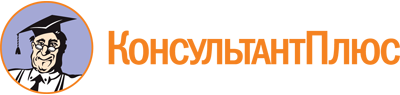 Федеральный закон от 10.07.2023 N 286-ФЗ
"О внесении изменений в отдельные законодательные акты Российской Федерации"Документ предоставлен КонсультантПлюс

www.consultant.ru

Дата сохранения: 15.09.2023
 10 июля 2023 годаN 286-ФЗКонсультантПлюс: примечание.Пп. "а" п. 3 ст. 13 вступает в силу с 15.09.2023.